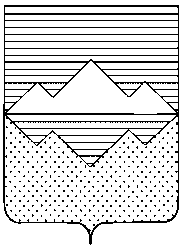 АДМИНИСТРАЦИЯСАТКИНСКОГО МУНИЦИПАЛЬНОГО РАЙОНАЧЕЛЯБИНСКОЙ ОБЛАСТИРАСПОРЯЖЕНИЕОт «____» мая 2015 года № ____-рг. СаткаО внесении изменений1. Внести в состав комиссии по соблюдению требований к служебному поведению муниципальных служащих Администрации Саткинского муниципального района и урегулированию конфликта интересов, утвержденный распоряжением Администрации Саткинского муниципального района от 31.12.2014 № 1619-р, следующие изменения:1) исключить из состава комиссии по соблюдению требований к служебному поведению муниципальных служащих Администрации Саткинского муниципального района и урегулированию конфликта интересов следующих лиц:2) включить в состав комиссии по соблюдению требований к служебному поведению муниципальных служащих Администрации Саткинского муниципального района и урегулированию конфликта интересов следующих лиц:2. Отделу организационной и контрольной работы Управления делами и организационной работы Администрации Саткинского муниципального района (Корочкина Н.П.) обеспечить размещение настоящего распоряжения на официальном сайте Администрации Саткинского муниципального района.3. Контроль исполнения настоящего распоряжения возложить на заместителя Главы по межведомственному взаимодействию и безопасности Шевалдина В.А.4. Настоящее распоряжение вступает в силу с даты подписания.Глава Саткинского муниципального района                                                      А.А. ГлазковСОГЛАСОВАНО:Заместитель Главы по межведомственномувзаимодействию и безопасности                                                                    В.А. ШевалдинНачальник Отдела кадровой работыи муниципальной службы Управления деламии организационной работы                                                                                 М.Р. ГлининаНачальник Юридического отдела                                                                     Д.А. ВасильевНачальник Отдела организационнойи контрольной работы Управления деламии организационной работы							   Н.П. КорочкинаРассылка: в дело, заместителю Главы по межведомственному взаимодействию и безопасности Шевалдину В.А., Отдел кадровой работы и муниципальной службы Администрации Саткинского муниципального района.Исполнитель: Васильев Д.А.(35161) 4-38-23Боботков А.В.-заместитель начальника Отдела мобилизационной работы Администрации Саткинского муниципального района, секретарь комиссииУскова Т.Ю.-главный специалист Отдела кадровой работы и муниципальной службы Управления делами и организационной работы Администрации Саткинского муниципального района, секретарь комиссии